Client Intake InformationThe information requested below will assist me in treating you safely.  Feel free to ask any questions about the information being requested.  Please note that all information provided below will be kept confidentially unless allowed or required by law.  Your written permission will be required to release any information.Name: ____________________________________________________ Phone #: _________________________________________Address: ___________________________________________________________________________________________________E-mail: _____________________________________________________ Occupation: _____________________________________Date of Birth: ______________________________________ Referred by:  ______________________________________________Emergency Contact: _________________________________________ Phone #: _________________________________________Please answer the following questions to the best of your knowledge.Have you received massage therapy before?  □ Yes □ No    If yes, how often?  ___________________________________________    Primary reason for today’s massage?  ___________________________________________________________________________Do you have any allergies to oils, lotions, ointments, fruits, or nuts?  □ Yes □ No  If yes, please explain:  ________________________________________________________________________________________Are you wearing any of the following?  (Check all that apply)□ Contact Lenses			□ Hearing Aid			□ Dentures			□ Prosthetics Do you sit for long hours at a work station, computer, or driving?	□ Yes	□ NoIf yes, please describe:  _______________________________________________________________________________________What are your hobbies?  ______________________________________________________________________________________What would you say your energy level is on average?	  	□ Low		     □ Moderate		□ HighDescribe any physical activities you do on a regular basis (gym, sports, gardening, etc):_________________________________________________________________________________________________________Please indicate conditions you are experiencing or have experienced:Cardiovascular	Infections	Head/Neck□ High blood pressure	□ Hepatitis 	□ Headaches □ Low blood pressure			□ Skin conditions				□ Migraines□ Congestive heart failure			□ TB					□ Allergies□ Heart attack 				□ HIV					□ Vision problems/loss□ Phlebitis/varicose veins			□ Herpes					□ Ear problems/hearing loss	□ stroke/CVA				□ Athlete’s Foot				□ Thyroid Disease□ Pacemaker or similar device		□ Warts					□ TMJ		□ Heart disease					Respiratory				Other					Women□ Pneumonia				□ Diabetes				□ Pregnant?  If yes, how many months? _______□ Shortness of breath 	□ Loss of sensation	□ Gynecological conditions, what?  ___________□ Bronchitis 				□ Numbness					□ Asthma 				□ Tingling					Psychological□ Emphysema				□ Epilepsy				□ Anxiety/Stress□ Chronic cough				□ Cancer, where?	_______________		□ Depression	Digestion			              	                  □ Skin conditions, what?		                  □ Insomnia□ Ulcer 					________________________________□ Diarrhea				□ Arthritis			 	Other□ Constipation				□ Bursitis 				□ Drug Use	□ Tobacco Use□ Nausea					□ Sciatica					□ Alcohol Use	How often?  _____________Are you currently under medical supervision?   □ Yes □ No      If yes, please explain: ________________________________________Do you see a chiropractor?  □ Yes  □ No	If yes, please explain:  ______________________________________________________Are you currently taking any medications?  □ Yes  □ No  	If yes, please list:   _______________________________________________Is there anything else about your health history that you think would be useful for your massage therapist to know to plan a safe and effective massage session for you?  ______________________________________________________________________________________________________________________________________________________________________________________________________________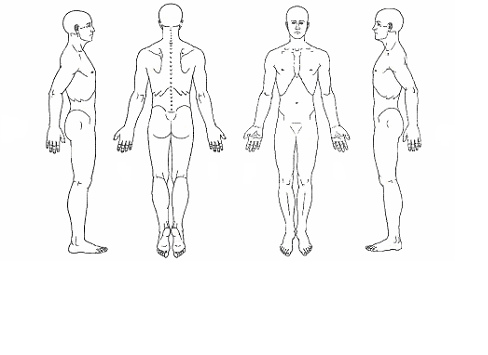 Please read and sign below:I, ________________________________________ (print name) understand that the massage/bodywork I receive is provided for stress management, reduction of muscular tension, increasing circulation, and developing body awareness.  If I experience any pain or discomfort during my session, I will immediately inform the therapist so that the pressure and/or strokes may be adjusted to my level of comfort.  I further understand that massage should not be construed as a substitute for medical examination, diagnosis, or treatment and that I should see a physician or other qualified medical specialist for any mental or physical ailment that I am aware of.  I understand that massage therapists are not qualified to perform spinal or skeletal adjustments, diagnose, prescribe, or treat any physical or mental illness, and that nothing said in the course of the session given should be construed as such.  Because massage/bodywork should not be performed under certain medical conditions, I affirm that I have stated all my known medical conditions, and answered all questions honestly.I agree to keep the therapist updated as to any changes in my medical profile and understand that there shall be no liability on the therapist’s part should I fail to do so.  I also understand that any illicit or sexually suggestive remarks or advances made by me will result in immediate termination of the session, and I will be liable for payment of the scheduled appointment.  Client Signature:  _______________________________________________________ Date: _________________________________Practitioner Signature:  __________________________________________________ Date: _________________________________